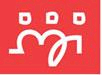 FAGFORBUNDET Viken fylkesforening.avd.252Varsel om årsmøte 2024Dato:	Onsdag 24.01.2024     		kl: 18.00Sted:		Fylkeshuset i Drammen eller på teamsÅrsmøtet er foreningens høyeste organ.Saker som ønskes behandlet på årsmøtet, må sendes skriftlig til styret innen mandag 08.01.2024 til følgende e-postadresse: avd252.post@fagforening.fagforbundet.noMed vennlig hilsenStyret